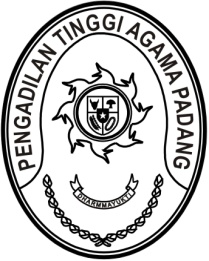 MAHKAMAH AGUNG REPUBLIK INDONESIADIREKTORAT JENDERAL BADAN PERADILAN AGAMAPENGADILAN TINGGI AGAMA PADANGJalan By Pass KM 24, Batipuh Panjang, Koto TangahKota Padang, Sumatera Barat 25171 www.pta-padang.go.id, admin@pta-padang.go.idSURAT TUGASNomor :             /KPTA.W3-A/PW1.2/XI/2023Menimbang 	: 	bahwa dalam rangka kelancaran pelaksanaan tugas pada Pengadilan Agama di lingkungan Pengadilan Tinggi Agama Padang dipandang perlu untuk melakukan pembinaan;Dasar	: Peraturan Mahkamah Agung RI Nomor 8 Tahun 2016 tentang Pengawasan dan Pembinaan Atasan Langsung di Lingkungan Mahkamah Agung dan Badan Peradilan di Bawahnya;MENUGASKANKepada         	: 	1.	Dra. Hj. Rosliani, S.H., M.A., 	196310081989032003, Pembina Utama IV/e, Wakil Ketua;		2.	Dra. Syuryati, 196403231993032003, Pembina IV/a, Panitera Pengganti;		3.	Doan Faltrik, PPNPN;Untuk	: 	Melaksanakan pembinaan zona integritas di Pengadilan Agama Padang Panjang pada tanggal 23 November 2023;		Segala biaya yang timbul dalam kegiatan ini dibebankan kepada DIPA 04 PTA Padang (401901);		Surat tugas ini dibuat untuk dipergunakan sebagaimana mestinya.    Padang, 22 November 2023	Wakil Ketua,RoslianiTembusan: Ketua Pengadilan Tinggi Agama Padang (sebagai laporan)Pelaksana Tugas Direktur Jenderal Badan Peradilan Agama Mahkamah Agung RI;Ketua Pengadilan Agama Padang Panjang.